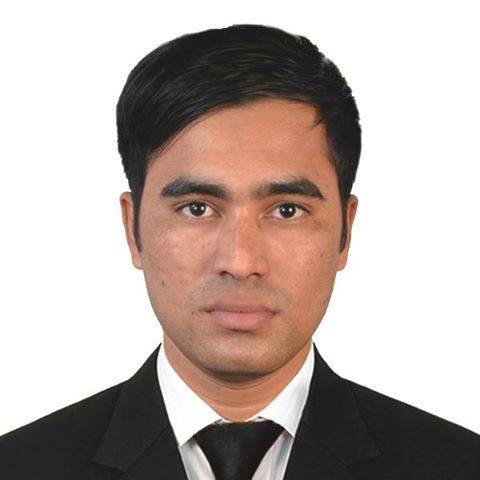 NAAD  	Deira, Dubai, UAE		 Email 	   : naad.275710@2freemail.com Visa Status	   : Visit Visa	OBJECTIVESeeking a good career and holding a responsible position in the reputed organization and ensure credible performance to work towards exceeding the set goals contributes for the organization.KEY SKILLS Co operative and patientFlexible and very quick learner Hard working and dependable Work well with and dependableCreative and owns the ability to provide fresh ideasWORK EXPERIENCESU.A.E Experience:Worked as a Security Personnel / Receptionist in Capital Real Estate from Power Security Services, Dubai, U.A.E. from Feb 2013 to April, 2015.Manaslu Hotel Experience:Worked as a housekeeping in Hotel Manaslu from 2010 to 2012.EDUCATION QUALIFICATIONS Intermediate (10+2) HSEB Board - (2006)S.L.C Board of Nepal - (2003)TrainingsComputer Basic CourseDiploma in Sito-riyo Karate Waiter training in Nepal for 6 months.Music and Singing.PERSONAL INFORMATIONName                                 :         Naad Date of Birth		 :         23 Dec., 1987Nationality			 :	NepaleseSex				 :	MaleReligion			 :	HinduMarital Status		 :	Married Languages Known	           :	English, Hindi, Urdu & Nepali DECLARATION	I hereby declare that above mentioned are true and correct to the best of my knowledge and belief						                 		                  NAAD  